   Notre sortie du 4 avril 2020                      AUTOUR DU NIDECKLieu :  OBERHASLACH  								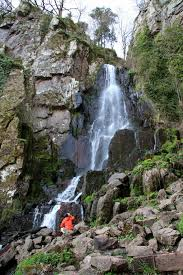 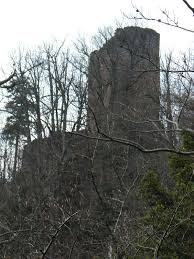 Descriptif du parcours :Le Nideck est très connu et pas mal visité, ce circuit nous fait passer par plusieurs points d’intérêt et nous réserve quelques agréables surprises. Il a l’avantage de passer à certains endroits peu fréquentés et par un sentier exposé avec de beaux points de vue.La légende du Nideck En 1816, la légende du Nideck paraissait dans l'ouvrage sur les légendes des frères Grimm. C'est ce texte qui inspira le poète Adelbert von Chamisso pour composer Das Riesenfräulein - la fille du géant. La légende raconte que le château était habité par un couple de géants et leur petite fille. Un jour d'ennui, celle-ci se promena jusqu'à la plaine d'Alsace et découvrit ce qu'elle prit pour des jouets vivants. Une fois rentrée au château, son père lui expliqua qu'il s'agissait d'hommes et qu'il fallait les laisser à leur place car ils cultivaient la terre pour nourrir les géants.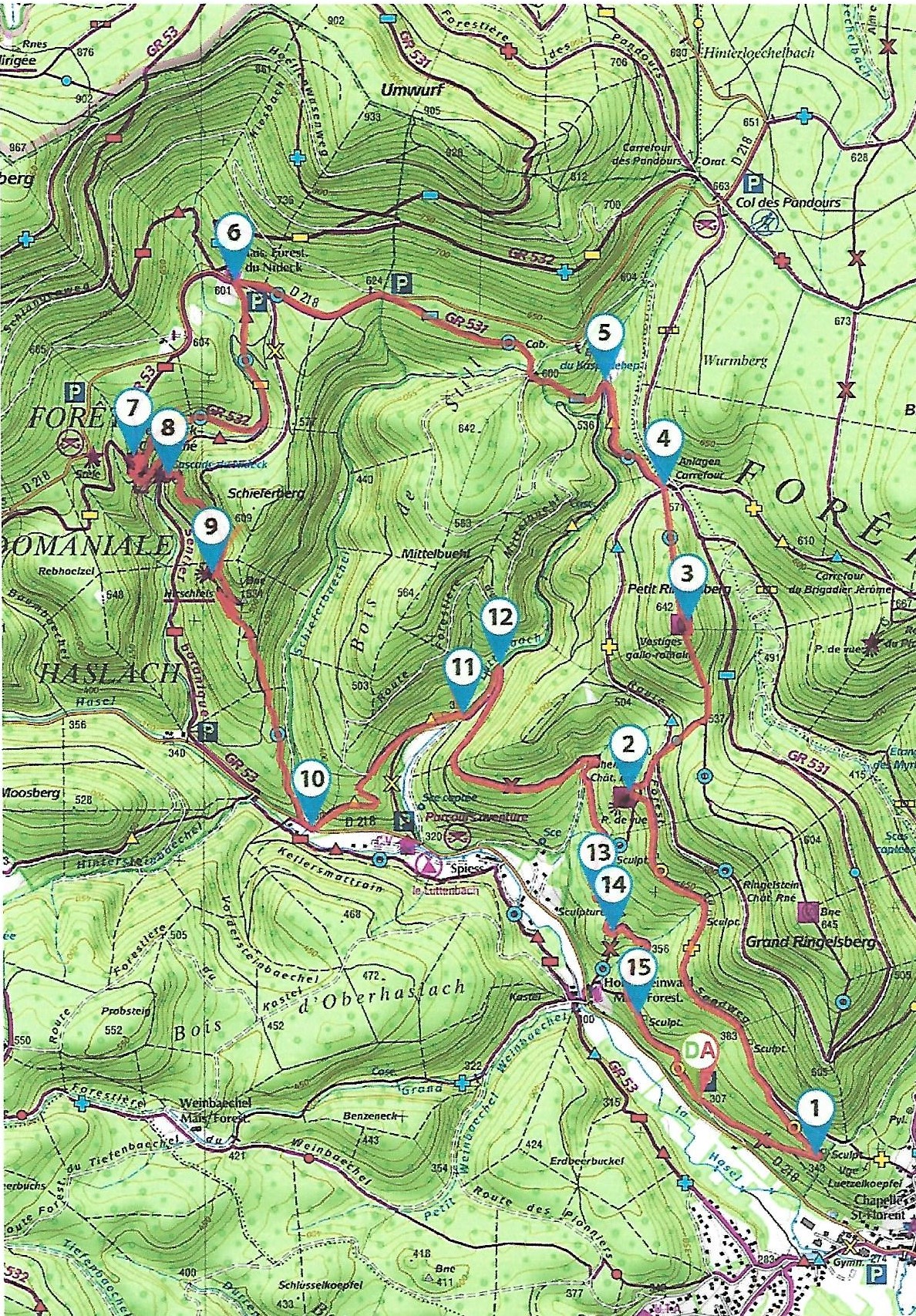 POINTS DE PASSAGES :Départ : Parking sur chemin forestier proche de la D218		N48.555886° E7.314781°Pour accéder au parking de départ,prendre la d218 de Oberhaslach en direction de la cascade du nideck après la sortie du village suivre un chemin forestier signalé par un panneau « 1 er sentier de sculptures contemporaines » suivi d’un P à environ 300 m sur la droite au bout desquels un espace parking vous attend .Château du HohensteinPetit RingelsbergEtang de KasperlehepMaison forestiere du NideckChâteau du NideckCascade du NideckRocher du HirschfelsTraversée de LuttenbachRetour ParkingCircuit : 14 ,7 KmDénivelé positif  640 mDénivelé négatif  640 m      Point haut :           641 mPoint bas :            307 mREPAS TIRE DU SACSi vous êtes intéressés, merci de vous inscrire par retour de ce mailSportivementVos animateurs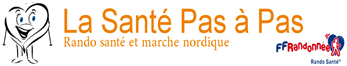 